EGITURA ATOMIKOAKDALTON-en EREDU ATOMIKOAMateria atomoz eratuta dago, beraz, materia ez jarraia daAtomoa partikula zatiezina eta neutroa.THOMSON-en EREDU ATOMIKOAElektroiaren aurkikuntza nolabait azaltzeko, J. J. Thomson-ek bere eredu atomikoa proposatu zuen, honetan atomoa jada zatigarria da.Ereduak honela aurkezten du atomoa: Atomoak positiboki kargatutako esfera uniformea izango zuen, eta esferaren barnean elektroiak, karga negatiboa, tinkaturik egongo lirateke. Atomoa betea dago.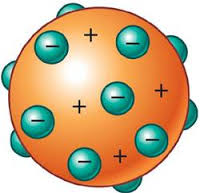 Beti multzo osoa (atomoa) elektrikoki neutroa eta egonkorra izango zen, elektroien karga negatibo totala txertatuta daudeneko masa positiboaren berdina baita.Elektroiak atomoari itsatsita daude. Masa positiboa uniformeki kargatuta, hau da, esfera guztian zehar dago zabalduta masa positiboa. Elektroi kopuruaren arabera, protoi kopurua aldatu egiten da, horregatik atomoa osotasunean neutroa.RUTHERFORD-en EREDU ATOMIKOA edo ATOMOAREN EREDU NUKLEARRAAtomoa ia hutsik dagoNukleo zentral bat du, positiboki kargatuta eta atomoaren ia masa guztia hartzen duena. Nukleoa protoiez osatzen da. Hau da, nukleoan (protoiz eratua) karga positibo guztia kokatzen da, eta ia masa guztiaNukleoa baino askoz handiagoa den atomoak geruza elektronikoa ere badu; eskualde horretan elektroiak daude, nukleoaren inguruan edozein erradioko orbita zirkularrak eginez. Hau da, azala elektroiz osatuta dago, nukleoaren inguruan biratzen ari direnak, edozein balio izan ditzakeen erradioko orbita zirkularra eratuz.Atomoa neutroa da, elektroien eta protoien kopuruak berdinak baitira.ZENBAKI ATOMIKOA eta ZENBAKI MASIKOAElementu kimiko ezberdinen karga nuklear positiboak neurtzean, lorturiko emaitzekin elementu kimiko bakoitzari zenbaki atomiko bat esleitu zitzaion.Zenbaki atomikoa (Z): Atomo baten protoien kopurua da, elementu kimiko bakoitzaren bereizgarria.			Z=p+=e-Elektroien masa oso txikia denez protoien edo neutroien masaren aldean, atomoaren masa nukleoaren masa dela esan daiteke (berdina dela atomoko masa eta nukleokoa), hau da, protoien eta neutroien batura. Zenbaki honi zenbaki masikoa deritzo.Zenbaki masikoa (A): Atomo baten protoien eta neutroien arteko batura da.A=Z+n	       A=p++nAtomo baten zenbaki atomikoa eta masikoa ezagutuz bere oinarrizko partikulen kopurua jakitea posible da.Z=p+=e- (atomoa neutroa denez p+=e-)n=A-Z	       n=A-p+Atomo baten adierazpena:  	X    X=elementuaren sinboloa edo ikurraIoi kontzeptua: Atomo baten protoi eta elektroi kopurua ezberdina bada, ez da neutroa, elektrikoki kargatuta dago. Atomo kargatuari ioi deitzen zaio. Atomoak elektroiak galduz edo hartuz ioiak bihurtzen dira. P+ > e-	       ioi hori katioia izango da (X+n)   atomoak elektroiak galtzen ditueneanP+ < e-	       ioi hori anioia izango da (X-n)     atomoak elektroiak irabazten ditueneanISOTOPOAElementu berberaren atomo guztiek protoien kopuru berbera badute ere, elementu gehienak masa ezberdineko atomoz osatuta daude. Neutroien kopurua ezberdina izatea da horren arrazoia. Elementu berberaren forma atomiko ezberdinei isotopoak deritze. Hau da, propietate kimiko berdinak, baina masa desberdinak dituzten atomoak egon daitezke. Elementu kimikoen masa atomikoaren balio frakzionarioak isotopoetan du jatorria. Isotopoek beraz, A ezberdina eta Z =PLANCK-en TEORIA KUANTIKOAGorputzek energi pakete edo kuantu modura igortzen edo xurgatzen dute energia. Hau da, kuantuak osoak izan behar dira beti, ezin dira zatitu. Planck-ek ondorioztatu zuen gorputzak frekuentzia determinatu bateko erradiazioaz egotziriko energia,energia-kantitate funtsezko baten multiploa zela (energia kuantizatuta dagoela). Energia horrek kuantu izena du. Argiaren kuantua fotoia da.Kuantu bakoitzaren energia ondoko adierazpenaren bidez kalkulatzen da:E=h·E        Kuantuaren energiah        Plancken konstantea         Uhinaren frekuentziaEnergia ez da gehiagotan magnitude jarraia kontsideratuko, funtsezko kantitate batzuen multiplo osoek eratuta dago: energiaren kuantua. Beraz, energia ez da jarraia kuantu izena duten partikulaz eratuta dagoelako.BOHR-en EREDU ATOMIKOA (EREDU MEKANIKO KLASIKOA)Rutherford-en eredua plazaratu zenetik, argi geratu zen atomoa, ia hutsa, nukleoaz (protoiak + neutroiak, atomoaren masa gehiena bertan) eta geruza elektronikoaz eratuta dagoela. Elektroiaren egoera aldetu zuen. Elektroien orbitak zirkularrak zirela mantendu zuen, eta hiru postulatu ezarri zituen:Atomoaren barnean, elektroiaren energia kuantizatuta dago. Hots, elektroiak posizio batzuk edo egoera egonkorrak (baimendutako posizioa) izan ditzake soilik nukleoaren inguruan, horiei dagozkien energiaren balioak determinatuak izanik.Elektroiak orbita zirkularrak egiten ditu nukleoaren inguruan. Orbita horietako bakoitza egoera egonkor edo energi maila baimendu bati dagokio, n zenbaki natural batekin elkarturik dagoena (n=1, 2, 3…).	n=zenbaki kuantiko nagusian=1	 Lehenengo orbitan kokatuta	 n=2	 Bigarren orbitan kokatutaElektroia energi maila batetik bestera pasatzen denean soilik xurgatzen edo igortzen da energia. Elektroiak energia xurgatzen badu orbita handiago batera egiten dute salto, kitzikatu egiten dira. Hasierako orbitara itzultzean hasieran xurgatutako energia itzuli egiten dute.Hasierako mailako energiari Eh baderitzogu eta amaierako mailari Ea, energi aldaketa eta horri dagozkion erradiazioaren maiztasuna honako hauek izango dira:ΔE=Ea-Eh	|ΔE|=h·BOHR-en EREDUAREN MUGAK eta ZUZENKETAKSommerfeld-ek 1. zuzenketa proposatu zuen: Elektroiaren nukleoaren inguruan eta maila energetiko berean orbitak zirkularrak izateaz gainera, eliptikoak ere izan ahal zirela. Elipseak bi zenbakiz determinatzen dira, ardatz nagusiarena eta ardatz txikiarena. Elektroiaren energia bi zenbaki kuantikoren menpe dagoela proposatu zuen. Elektroien orbiten kasuan, ardatz nagusia n zenbaki kuantiko nagusiarekin eta ardatz txikia l zenbaki kuantiko azimutalarekin definituko ziren. Hitz gutxitan, orbitak eliptikoak izan zitezkeela, zirkularrak izateaz gain.2. zuzenketa: Zeeman efektuak hirugarren zenbaki kuantiko baten sarrera derrigortu zuen, zenbaki kuantiko magnetikoa (m edo ml). Elektroiaren orbitak espazioan izan ditzakeen orientazio edo norabide ezberdinek definituta dator.3. zuzenketa: Goudsmitt eta Uhlenbeck-ek elektroiak bere baitan egindako biraketa, errotazioa, proposatu zuten, eta honela laugarren zenbaki kuantiko bat definitu, spina (s edo ms).ATOMOAREN EREDU MEKANIKO-KUANTIKOAEredu mekaniko-kuantikoak Bohr-ena gailendu zuen. Eredu horren alderdi karakteristikoenak ondoko teoria fisikoetan oinarritu ziren:Uhin-partikula dualitatea: L. de Brogliek partikula materialek uhin-propietateak dituztela, eta horregatik, higitzen ari den partikula orok uhin elkartu bat duela proposatu zuen. Hau da, elektroiek ezagutu ohi den portaera korpuskularra (partikula izaera) ez ezik, uhin-portaera ere aurkez dezaketela. Bai materia, bai energia uhin izaera eta izaera ez jarraia (izaera duala).Ziurgabetasun-printzipioa: W. Heisenberg-ek azaldutako printzipioa, elektroi baten abiadura aldaketa eta posizioa, biak batera jakitea ezinezkoa da, bietako bat ez da zehatza izango. “Kontzeptualki ezinezkoa da, aldi beretan eta zehaztasun osoz, higitzen ari den partikula baten momentu lineala, p=m·v, eta posizioa, x, jakitea.Printzipio fisiko horietan oinarriturik, eredu mekaniko-kuantikoak atomoaren barnean dauden elektroien portaera deskribatzen dute.Bohr-en eta eredu honen artean oso alde handia dago. Onartzen du atomoa ia hutsa dela, erdian nukleoa, masa gehiena nukleoan eta atomoa neutroa.Elektroia ez da, jadanik, partikula bat, baizik eta nukleoaren inguurko espazioaren eskualde baten (orbitala) gehiago ala gutxiago dispertsaturik mugitzen ari den hodei elektroniko bat; dentsitate handiagoa edo txikiagoa duen hodeia.Elektroia ez da orbita jakin batean mugitzen, baizik orbital edo probabilitate-inguru batean.Atomoa eta molekula egoera energetiko determinatuetan (baimendutako egoera) baino ezin dira existitu. Egoera energetikoaren aldaketa energiaren xurgapenarekin edo igorpenarekin gertatzen da.Atomo edo molekula baten energia aldaketa, ΔE, gertaturiko energia-aldaketa horren energia berdineko fotoi bat igorriz edo xurgatuz burutzen da, eta fotoi edo kuantu horren frekuentzia, , ondoko hauei dagozkienak dira: ΔE=h·Atomoarentzat eta molekularentzat baimendutako egoera energetikoak, elkarren artean, lau balio determinatuen bidez desberdintzen dira: zenbaki kuantikoak. Eta atomo edo molekula baten barnean elektroi bakoitzaren gutxi gorabeherako egoera (aurkitzeko eskualdea eta balio energetiko probableak) deskribatzeko eta kalkulatzeko Schröndingerren ekuazioa (uhin funtzioaren ekuazioa) erabili daiteke.Elektroiaren abiadura ez da partikula higikor batena bezala ulertuko, baizik eta hodei elektronikoaren barruko desplazamenduak bezala, zeinen eraginez hodeia puntu batzuetan besteetan baino gehiago kontzentratzen den; honela, hodeiak dentsitate handiagoa edo txikiagoa izango du.Schrödinger-en ekuazioa da elektroiaren portaera deskribatzen duena, bere posizio, energia eta abiaduraren posibleak ebatzi.ORBITALAKOrbitala: Energia maila jakin bateko elektroia aurkitzeko eskualderik probableena da.Zenbaki bakoitzaren adierazpena:Zenbaki kuantiko nagusia (n): Energi maila adierazten du, eta honekin batera orbitalaren posizio probablea eta tamaina. Hau da, elektroia zenbatgarren inguruan edo geruzan mugitzen ari den, tamaina (zenbat eta nukleotik urrunago orduan eta handiagoa) eta energia (zenbat eta nukleotik urrunago orduan eta energia gehiago).Bere balioak: n=1, 2,3, 4…        Zenbaki oso eta positiboakZenbaki kuantiko azimutal edo momentu angeluarraren adierazlea (l): Orbitalaren forma determinatzen du, eta baita maila bakoitzaren barneko energia ere. Balio posibleak 0 eta (n-1) tartean daudel zenbakiaren 0, 1, 2, eta 3 balioak s, p, d eta f letren bidez adierazten dira, hurrenez hurren.Zenbaki kuantiko magnetikoa (ml): Orbitalak espazioan duen orientazioa deskribatzen du.Bere balioak –l eta +l artean dauden zenbaki oso guztiak dira (0 barne). –l, …, 0, …, +lSpin edo laugarren zenbaki kuantikoa (ms): Elektroiak bere ardatzarekiko duen biraketa irudikatzen du. Hau da, errotazioaBi balio posible ditu: 1/2 (errotazioa translazioaren alde) eta -1/2 (errotazioa translazioaren aurka).Adibidez: n=4     l=0 (s), 1 (p), 2 (d), 3 (f)     m=-2, -1, 0, 1, 2 (l=2 hartuz gero)n, l, m, s          Ordena horretan idatzi beharra dagoKONFIGURAZIO ELEKTRONIKOAAtomo baten elektroiek betetzen dituzten orbitalak adierazteko, konfigurazio elektronikoa erabiltzen da.Atomo baten elektroiek ezin dituzte nahi bezala bete. Hiru arauri jarraitzen zaizkio: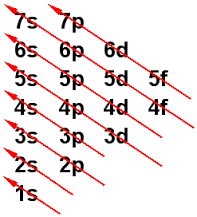 1.- Eraikuntza araua (Aufbau-ren printzipioa): Elektroiek energiarik txikieneko orbitalak betetzen dituzte lehenbizi. Energia handiagoko orbitaletan, txikienekoak beteta daudenean bakarrik sartzen dira; hau da, funtsezko konfigurazio elektronikoa lortzeko, elektroiak banan-banan atomoaren orbital eskuragarrietan (baimenduetan) eta energiaren ordena hazkorrean jarri behar dira. Energia mailen ordena Mollerr-en diagramak adierazten du: Konfigurazio elektronikoa energiaren ordenean ematen da. Elektroiak nukleoaren inguruan kokatzen dira energia txikiena duen orbitaletik hasita energia handiena duenerarte.2.- Pauli-ren esklusio-printzipioa: Atomo bereko bi elektroik ezin ditzakete lau zenbaki kuantikoak berdinak eduki. Ondorioa: Orbital berdinean dauden elektroiek lehenengo hiru kuantu zenbakiak berdinak dituztenez, laugarrena (spina) desberdina izan beharko dute, horregatik orbital bakoitzean gehienbat 2e- sar daitezke.3.- Hund-en anizkoiasun maximoaren araua:  Energia berdineko orbital guztiak (orbital degeneratuak) elektroi batez bete behar dira, kontrako spineko bigarren elektroia sartu baino lehen. Horrela, elektroiak ahalik eta bananduen egon daitezen lortzen da.  Hau da, zenbait elektroik orbital degeneratuak (energia berdinekoak) betetzen dituztenean, orbital desberdinetan eta spin paraleloekin (elektroi desparekatuak) kokatuko dira, ahal den neurrian.KIMIKA ORGANIKA edo KARBONOAREN KIMIKAKonposatu organikoak beren molekuletan C-atomo kateak dituzten konposatuak dira. Euren egitura molekularraren barnean funtzio-talde deitzen den atomo multzoak dira garrantzitsuenak, substantzia horien propietateak erabakitzen dute. FUNTZIO TALDEAKHidrokarburoak: C eta H-atomoz eratutako atomoakLoturen araberako bi sailkapen:C-atomoen arteko lotura guztiak bakunak badira alkanoak edo hidrokarburo aseak dira.C-atomoen artean lotura anizkoitzak baldin badaude hidrokarburo asegabeak dira.Lotura bikoitzak ageri badiraAlkenoakLotura hirukoitzak ageri badiraAlkinoakAziklikoak (alifatikoak) edo ziklikoak izan daitezke, baina baita ere kate horiek adarkatu gabeak edo adarkatuak izan daitezke; azken kasu honetan kate nagusiak erradikala deitzen den adar bat edo gehiago izango ditu. Erradikala izendatzeko –il atzizkia erabiltzen da eta beharrezkoa bada bere kokapena zenbakiaren bidez adierazten da, izena beti kate nagusiaren izenaren aurretik. Adibidez: 3-metil-2-hexeno	CH3−CH2−CH2−C=CH−CH3              │            CH3Hidrokarburoen deribatu halogenatuak (alkil aluroak)Hidrokarburo molekularen barnean H atomoak halogeno atomoekin (F, Cl, Br, I) ordezkatzean deribatu halogenatuak sortzen dira. Izendatzeko erradikalen bezala kate nagusiaren izenaren aurretik halogenoaren izena kokatzen da, beti orden alfabetikoan. Beharrezko bada kokapena eta kopurua adierazten dira.O-atomoa duten funtzio-taldeakN-atomoekin eratutako funtzio taldeakIZENDAPENAKarbono atomoen kopurua + C-atomoen arteko loturak + funtzio-taldea identifikatzen duen       atzizkiaatomo 1: met-			-an- bakuna			-o hidrokarburoa2 atomo: et- 			-en- bikoitza			+ taulako beste denak3 atomo: prop-			-in- hirukoitza4 atomo: but-5 atomo: pent-6 atomo: hex-7 atomo: hept-8 atomo: okt-9 atomo: non-10 atomo: deka-ERREAKZIO ORGANIKOAKAdizio-erreakzioakLotura anizkoitzak hautsi eta lotura sinpleagoak eratzen diren erreakzioak dira.  Alkeno bati beste substantzia bat gehitzen zaio. Motak:			             hidrogenazioaAlkeno + hidrogenoa	       		alkanoPropeno + hidrogeno	      propanoCH3−CH=CH2 + H2	      CH3−CH2−CH3 		            halogenazioaAlkeno + halogenoa	       		alkanoaren deribatu halogenatua Propeno + bromo	      1, 2-dibromo propanoCH3−CH=CH2 + Br2	         CH3−CHBr−CH2BrAlkeno + hidrazido 	    alkanoaren deribatu halogenatuaPropeno + hidrogeno bromuro	      	2-bromo propanoCH3−CH=CH2 + HBr	        		CH3−CHBr−CH3           hidratazioaAlkeno + ura	       	       alkohola Propeno + ura			2-propanolCH3−CH=CH2 + H2O		CH3−CHOH−CH3Markovnikoven araua erabili	  Lotura bikoitza osatzen duten karbono atomoetatik,  hidrogeno gehien duenari gehitzen zaio hidrogeno atomoa.Alkinoen adizioak azaldutako prozesu berdinak dira baina kasu bakoitzak bi pausu izango ditu.Adibidez: 1. mota       alkino	alkeno	     alkanoGarrantzi handia dute adizio-erreakzioek; adibidez, iodoa edo bromoa erabiliz, alkanoak (hidrokarburo aseak) eta alkenoak (ez aseak) bereiz ditzakegu. Gainera, alkenoen hidrogenazioa egin daiteke alkanoak lortzeko (landare-olioak gantz bihurtzeko erabiltzen da prozesu hori).Ezabatze-erreakzioakAdizio erreakzioen kontrako erreakzioak. Erreakzio hauetan erreaktiboa den molekulak molekula txiki bat galtzen du, askotan alkenoa eratuzAdibideak: 	    deshidratazioaAlkohola		      alkeno + ura	OH-ren ondoko karbonoari1-propanol 		      propano + ura	kendu H, honela elkartu etaCH3−CH2−CH2OH	      CH3−CH=CH2 + H2O	lotura bikoitza sortzekoOrdezkapen erreakzioakAtomo bat, gehienetan H-atomo bat, beste batekin ordezkatzea.Adibideak:Alkanoa + halogenoa 		haluroa + hidrazidoa (adierazle paperarekin (deribatu		identifikatu daiteke)halogenatua)		propano + iodo			2-iodo-propano + hidrogeno ioduro		CH3−CH2−CH3 + I2		CH3−CHI−CH3 + HIAlkanoa + hidrazidoa		haluroa + ura1-propanol + hidrogeno bromuro	1-bromo propano + uraCH3−CH2−CH2OH + HBr			CH3−CH2−CH2Br + H2OOxidazioakHiru alkohol mota: Alkohol primarioen oxidazioa: Alkohol taldea (OH) mutur bateanAlkohola		aldehidoa		      azido karbolixiko/organiko………..ol		………..al				…….oiko     oxidazioa	         O		oxidazioa	 OR−CH2OH		R−C        + …….		      R−C           + ……			          H				  OHOxidazio leuna alkohola aldehido bilakatzea, bortitza alkohola aldehido bilakatu ostean azido karboxiliko edo organiko bilakatzea.1-propanol		propanal    (oxidazio leuna)CH3−CH2−CH2OH	CH3−CH2−COH	         CH3−CH2−COOH1-propanol 		propanal	         azido propanoiko (oxid. Bortitza)Alkohol sekundarioen oxidazioa: Alkohol taldea (OH) erdian, katearen barneanAlkohola		zetona………..ol		……ona	         oxidazioaR−CHOH−R’		R−C−R’ + ……			     O2-propanol		propanonaCH3−CHOH−CH3	CH3−C−CH3 			         OAlkohol tertziarioen oxidazioa: Alkohola duen karbonoa ez dago H-atomoekin lotuta. Ez dira oxidatzen baldintza arruntetan.		            OH     								│         R−C−R’     								│ 								R’’Erredukzioak: Oxidoen alderantzizko prozesua. Azido karbolixiko/organiko		aldehido	       alkohol primarioa	…….oiko				………..al	       ………..olZetona		    alkohol sekundarioa……ona		   ………..olEsterifikazioaAzido karboxilikoa edo organikoa + alkohola		   ester + ura…..oiko					…ol		  ....oato + H2Oazido propanikoa + etanol		   etil propanoato + ura	        O					           OCH3−CH2−C          + CH3−CH2OH		   CH3−CH2−C                         + H2O	       OH					           O−CH2−CH3Hidrolisia: Esterifikazioaren alderantzizko prozesua.Ester + ura		   azido karboxilikoa edo organikoa + alkohola....oato + H2O			…..oiko				   …..olISOMERIAIsomeroek formula molekular berbera izanik formula garatu edo espazial ezberdina duten bi konposatu edo gehiago dira; hau da, atomoen arteko elkarketetan edo loturen orientazio espazialean desberdintzen dira eta, horrenbestez, propietate espezifikoak dituzte. Isomeria motak:Isomeria lauaKate isomeria: Formula molekular berbera dute, katearen antolamendu ezberdina.Adibidea: pentanoak (C5H12) hiru kate isomero ditupentanoa			2-metilbutanoa		dimetil propapanoaCH3−CH2−CH2−CH2−CH3		CH3−CH−CH2−CH3		CH3				          │				 │				         CH3		      CH3−C−CH3								 │								CH3Funtzioa isomeria: Formula molekular berbera eta funtzio talde ezberdinak dituzten konposatuak dira.Esaterako: aldehido eta zetona, eta, alkohol eta eter funtzio-isomeroak diraPosizio isomeria: Formula molekular, kate eta funtzio talde berdinak baina funtzio taldearen posizioa ezberdina.Adibidea: propanolak bi posizio-isomerio ditu1-propanola		2-propanolaCH3−CH2−CH2OH	CH3−CHOH−CH3Espazio isomeriaGeometrikoaOptikoaEredu atomikoakEzaugarriakDaltonThomsonRutherfordBohrEredu mekaniko kuantikoaMateria ez jarraia, hutsuneak atomoen (partikulak) artean. Materia atomoz eratutaxxxxxAtomoa osotasunean neutroaxxxxxAtomoa zatiezinaxAtomoa zatigarriaxxxxElektroia nukleoaren inguruan ibilbide zehatza egiten duen partikula daxxxKarga negatiboa, elektroiak, karga positibodun masa baten itsatsitaxNukleoan ia masa guztia eta positiboki kargatuaX - protoiakX – protoiak eta neutroiakX – protoiak eta neutroiakElektroiak nukleoaren inguruan birakaX – edozein balio duen erradioko orbita zirkularreanX – baimendutako distantzianx- baimendutako distantzianAtomoa ia hutsik dagoxxxElektroia energia emititzen dago etengabexElektroia kuantizatuta dagoxxElektroiak ez du energiarik emititzen, erradioa aldatzean igorri edo xugartu, erradioa aldatu ezean energia berdinaBohr-ek eta eredu mekaniko kuantikoak berdina esaten dute. Borh-entzako orbitaz aldatzean E trukatu eta beste ereduan orbitalez aldatzeanBohr-ek eta eredu mekaniko kuantikoak berdina esaten dute. Borh-entzako orbitaz aldatzean E trukatu eta beste ereduan orbitalez aldatzeanBohr-ek eta eredu mekaniko kuantikoak berdina esaten dute. Borh-entzako orbitaz aldatzean E trukatu eta beste ereduan orbitalez aldatzeanX – elektroiek energia xurgatzen edo emititzen duenean lortzen dute baimendutako orbitaz aldatzeaX – elektroiek energia xurgatuz orbital handiago batera pasatzen dira eta emitituz edo igorriz txikiago bateraElektroia negatiboki kargaturiko hodeia da eta orbitala deitzen den eremuan mugituxMolekula motaFuntzio-taldeaIzenaren atzizkiaAdibideaAlkoholak (hidroxilo taldea)H-atomoen ordez –OH taldeaR−OH-oletanolCH3−CH2OHEterrak (oxi taldea)Hidrokarburoak diren bi erradikal oxigeno atomo bati lotutaR−O−R’…….oxi…….edo…….eteretil oxi metano edo etil meterCH3−CH2−O−CH3AldehidoakKarbinilo taldea katearen muturreanC eta O-atomoen artean lotura bikoitza         OR−C          H-aletanal                 O              CH3−C                             HZetonakKarbonilo taldea katearen barneanC eta O-atomoen artean lotura bikoitzaR−C−R’     O-onapropanona (azetona)CH3−C−CH3         OAzido organikoakKarboxilo taldea katearen muturrean         OR−C         OH-oikoazidoetanoiko (azido azetiko)              OCH3−C               OHEsterrakAzido organikoen deribatuak.Karboxilo taldearen H-atomoa erradikal batekin ordezkatuta         OR−C         O−R’-oatometil etanoato              OCH3−C               O−CH3Azido organikoen gatzakAzido organikoen deribatuak.Karboxilo taldearen H-atomoa katioi batekin ordezkatuta, gure kasuan metal batekin.         OR−C         O−xxmetala-oatosodio etanoato             OCH3−C               O−NaMolekula motaFuntzio-taldeaIzenaren atzizkiaAdibideaAmidak         OR−C         NH2…….amidapropanoamida     O        CH3−CH2−C                                NH2AminakNH3-aren H-ak erradikalekin ordezkatutaR−N−R’     │     R’’…….aminaetil, metil, propil aminaCH3−CH2−N−CH2−CH                  │                CH3Zianuroak=nitriloakR−C≡N…….nitrilometrilnitrilo edo metanonitriloHC≡N